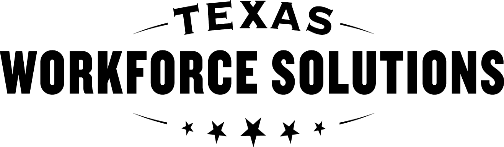 Texas Workforce CommissionVocational Rehabilitation ServicesOrientation and Mobility (O and M)
Internship Performance Evaluation  Texas Workforce CommissionVocational Rehabilitation ServicesOrientation and Mobility (O and M)
Internship Performance Evaluation  Texas Workforce CommissionVocational Rehabilitation ServicesOrientation and Mobility (O and M)
Internship Performance Evaluation  Texas Workforce CommissionVocational Rehabilitation ServicesOrientation and Mobility (O and M)
Internship Performance Evaluation  Texas Workforce CommissionVocational Rehabilitation ServicesOrientation and Mobility (O and M)
Internship Performance Evaluation  Texas Workforce CommissionVocational Rehabilitation ServicesOrientation and Mobility (O and M)
Internship Performance Evaluation  Texas Workforce CommissionVocational Rehabilitation ServicesOrientation and Mobility (O and M)
Internship Performance Evaluation  General Information  General Information  General Information  General Information  General Information  General Information  General Information  General Information  Intern name: Intern name: Date: Date: Date: Date: Date: Date: Agency or Facility: Agency or Facility: Agency or Facility: Agency or Facility: Agency or Facility: Agency or Facility: Agency or Facility: Agency or Facility: O and M Supervisor name:O and M Supervisor name:Inclusive Dates of Evaluation:Inclusive Dates of Evaluation:Inclusive Dates of Evaluation:Inclusive Dates of Evaluation:Inclusive Dates of Evaluation:Inclusive Dates of Evaluation:Performance Results  Performance Results  Performance Results  Performance Results  Performance Results  Performance Results  Performance Results  Performance Results  Teaching performance:   Poor=1, Below Average=2, Average=3, Above Average=4, Excellent=5    Teaching performance:   Poor=1, Below Average=2, Average=3, Above Average=4, Excellent=5    Teaching performance:   Poor=1, Below Average=2, Average=3, Above Average=4, Excellent=5    Teaching performance:   Poor=1, Below Average=2, Average=3, Above Average=4, Excellent=5    Teaching performance:   Poor=1, Below Average=2, Average=3, Above Average=4, Excellent=5    Teaching performance:   Poor=1, Below Average=2, Average=3, Above Average=4, Excellent=5    Teaching performance:   Poor=1, Below Average=2, Average=3, Above Average=4, Excellent=5    Teaching performance:   Poor=1, Below Average=2, Average=3, Above Average=4, Excellent=5    123451. Punctual to work and lessons. 1. Punctual to work and lessons. 1. Punctual to work and lessons. 2. Plans appropriate lessons.2. Plans appropriate lessons.2. Plans appropriate lessons.3. Establishes and maintains rapport with student or customer.3. Establishes and maintains rapport with student or customer.3. Establishes and maintains rapport with student or customer.4. Clarity when explaining lessons to students or customers.4. Clarity when explaining lessons to students or customers.4. Clarity when explaining lessons to students or customers.5. Knowledgeable in subject area taught.5. Knowledgeable in subject area taught.5. Knowledgeable in subject area taught.6. Mutually establishes goals and objectives with students or customers.6. Mutually establishes goals and objectives with students or customers.6. Mutually establishes goals and objectives with students or customers.7. Uses a variety of teaching techniques and activities.7. Uses a variety of teaching techniques and activities.7. Uses a variety of teaching techniques and activities.8. Plans lessons to achieve goals and objectives.8. Plans lessons to achieve goals and objectives.8. Plans lessons to achieve goals and objectives.9. Keeps accurate daily lessons.9. Keeps accurate daily lessons.9. Keeps accurate daily lessons.10. Remains alert and cautious on lessons.10. Remains alert and cautious on lessons.10. Remains alert and cautious on lessons.11. Maintains proper position on lessons.11. Maintains proper position on lessons.11. Maintains proper position on lessons.12. Provides effective feedback and support to student or customer.12. Provides effective feedback and support to student or customer.12. Provides effective feedback and support to student or customer.13. Drives safely and courteously where appropriate.13. Drives safely and courteously where appropriate.13. Drives safely and courteously where appropriate.14. Organizes and uses preparation time wisely.14. Organizes and uses preparation time wisely.14. Organizes and uses preparation time wisely.15. Communicates effectively in written reports and evaluations.15. Communicates effectively in written reports and evaluations.15. Communicates effectively in written reports and evaluations.16. Turns in reports and other assignments in timely manner.16. Turns in reports and other assignments in timely manner.16. Turns in reports and other assignments in timely manner.17. Appropriate attendance and reporting at meetings.17. Appropriate attendance and reporting at meetings.17. Appropriate attendance and reporting at meetings.18. Shows initiative in presenting and developing new ideas.18. Shows initiative in presenting and developing new ideas.18. Shows initiative in presenting and developing new ideas.19. Handles special assignments appropriately.19. Handles special assignments appropriately.19. Handles special assignments appropriately.20. Neat and appropriate appearance.20. Neat and appropriate appearance.20. Neat and appropriate appearance.21. Consults with supervisor for assistance when needed.21. Consults with supervisor for assistance when needed.21. Consults with supervisor for assistance when needed.22. Seeks and accepts constructive criticism.22. Seeks and accepts constructive criticism.22. Seeks and accepts constructive criticism.23. Expresses opinions in supervisory conferences.23. Expresses opinions in supervisory conferences.23. Expresses opinions in supervisory conferences.24. Follows through on suggestions.24. Follows through on suggestions.24. Follows through on suggestions.25. Observes the ethics of confidentiality.25. Observes the ethics of confidentiality.25. Observes the ethics of confidentiality.26. Relates well with other staff and/or teachers.26. Relates well with other staff and/or teachers.26. Relates well with other staff and/or teachers.27. Accepts professional responsibility.27. Accepts professional responsibility.27. Accepts professional responsibility.28. Appropriate attitude toward policies and procedures.28. Appropriate attitude toward policies and procedures.28. Appropriate attitude toward policies and procedures.29. Willingness to keep abreast of current professional literature.29. Willingness to keep abreast of current professional literature.29. Willingness to keep abreast of current professional literature.30. Overall evaluation of intern’s performance.30. Overall evaluation of intern’s performance.30. Overall evaluation of intern’s performance.Additional Comments: Additional Comments: Additional Comments: Additional Comments: Additional Comments: Additional Comments: Additional Comments: Additional Comments: O and M Supervisor signature: X  O and M Supervisor signature: X  O and M Intern signature: X  O and M Intern signature: X  O and M Intern signature: X  O and M Intern signature: X  O and M Intern signature: X  O and M Intern signature: X  